Форма заявления на отнесение земель или земельных участков в составетаких земель к определенной категории                                                                                     Главе Большеулуйского района                                                                                     от ____________________________                                                                                     _______________________________                                                                                     проживающей(го) по адресу:______                                                                                     _______________________________                                                                                     _______________________________                                                                                 Тел. ___________________________Заявлениеоб отнесении земельного участка к определенной категории земель                 Прошу отнести земельный участок:расположенный адресу (местоположение)____________________________________________________________________________________________________площадью___________________________________________________________с кадастровым номером _________________________________________________к категории земель _________________________________________________(указывается категория земель, к которой предполагается отнести земельный участок)Земельный участок принадлежит ________________________________________(указывается правообладатель земли (земельного участка))на праве___________________________________________________________(указывается право на землю (земельный участок))Результат услуги выдать следующим способом:______________________________________________________________________________________________________________Приложения:__________________________________________(документы, которые представил заявитель)___________________                        _________________        _______________________________________________      (должность)                                         (подпись)                                       (фамилия и инициалы)Дата __________________ г.Форма заявления на перевод земель или земельных участков в составе таких земель из одной категории в другую                                                                                     Главе Большеулуйского района                                                                                     от ____________________________                                                                                     _______________________________                                                                                     проживающей(го) по адресу:______                                                                                     _______________________________                                                                                     _______________________________                                                                                 Тел. ___________________________Ходатайствоо переводе земельного участка из одной категории в другую             Прошу перевести земельный участок:расположенный по адресу (местоположение)_______________________________________________________________________________________________________площадью___________________________________________________________с кадастровым номером_________________________________________________из категории земель _________________________________________________(указывается категория земель, к которой принадлежит земельный участок)в категорию земель _________________________________________________(указывается категория земель, в которую планируется осуществить перевод земельного участка)в связи_______________________________________________________________(указывается обоснование перевода земельного участка с указанием на положения Федерального закона от 21.12.2004 № 172-ФЗ)Земельный участок принадлежит ________________________________________(указывается правообладатель земли (земельного участка))на праве___________________________________________________________(указывается право на землю (земельный участок))Результат услуги выдать следующим способом:______________________________________________________________________________________________________________Приложения:__________________________________________(документы, которые представил заявитель)___________________                        _________________        _______________________________________________      (должность)                                         (подпись)                                       (фамилия и инициалы)Дата __________________ гСостав, последовательность и сроки выполнения административных процедур (действий) при предоставлении государственной(муниципальной) услуги3. Рассмотрение документов и сведенийФорма решения об отказе в приеме документов, необходимых для
предоставления услуги(наименование органа государственной власти субъекта Российской Федерации или органа местного самоуправления ,
уполномоченного на отнесение земельного участка к определенной категории земель или перевод земельного участка из одной
категории в другую )                                                                                                                                                       Кому:от ___________№ ______	 РЕШЕНИЕ
об отказе в приеме документов, необходимых для предоставления услуги
«Отнесение земель или земельных участков в составе таких земель к
определенной категории земель или перевода земель или земельных
участков в составе таких земель из одной категории в другую
категорию»          Рассмотрев Ваше заявление от 	 № __ и прилагаемые к немудокументы, руководствуясь Федеральным законом от 21.12.2004 № 172-ФЗ «О переводе земель или земельных участков из одной категории в другую», уполномоченным органом (	) принято решение об отказе в приеме документов, необходимых для предоставления услуги, по следующим основаниям:Разъяснение причин отказа:Дополнительная информация:(указывается информация, необходимая для устранения причин отказа в
приеме документов, необходимых для предоставления услуги, а также иная
дополнительная информация при наличии)Вы вправе повторно обратиться в уполномоченный орган с заявлением о предоставлении услуги после устранения указанных нарушений.Данный отказ может быть обжалован в досудебном порядке путем направления жалобы в уполномоченный орган, а также в судебном порядке.(подпись)	(фамилия, имя, отчество (последнее - при                                                                                                    наличии))Форма решения об отнесении земель или земельных участков в составе
таких земель к определенной категории земель(наименование органа государственной власти субъекта Российской Федерации или органа местного самоуправления,
уполномоченного на отнесение земельного участка к определенной категории земель РЕШЕНИЕоб отнесении земельного участка к определенной категории земельРассмотрев Ваше заявление от 	 № 	 и прилагаемые к немудокументы, руководствуясь статьей 8 Земельного кодекса Российской Федерации, Федеральным законом от 21.12.2004 № 172-ФЗ «О переводе земель или земельных участков из одной категории в	другую»,	уполномоченным органом(наименование органа государственной власти субъекта Российской Федерации или органа местного
самоуправления, уполномоченного перевод земельного участка из одной категории в другую)
принято распоряжение об отнесении земельного участка с кадастровым номером _:	:___,площадью ___	кв.	м,	расположенному по	адресу:	, к категории земель «».ДополнительнаяДата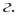 Форма решения о переводе земель или земельных участков в составе
таких земель из одной категории в другую(наименование органа государственной власти субъекта Российской Федерации или органа местного самоуправления,
уполномоченного перевод земельного участка из одной категории в другую )от 	                                                                                                        Кому:№ ______РЕШЕНИЕо переводе земельного участка из одной категории в другуюРассмотрев Ваше заявление от 	 № 	 и прилагаемые к немудокументы, руководствуясь статьей 8 Земельного кодекса Российской Федерации, Федеральным законом от 21.12.2004 № 172-ФЗ «О переводе земель или земельных участков из одной категории в	другую»,	уполномоченным органом(наименование органа государственной власти субъекта Российской Федерации или органа местного
самоуправления, уполномоченного перевод земельного участка из одной категории в другую)
принято решение о переводе земельного участка с кадастровым номером _:	:___,площадью ___	кв.	м,	расположенному по	адресу:	, из категории земель «	» в категорию земель «	», для	цели:ДополнительнаяФорма решения об отказе в предоставлении услуги(наименование органа государственной власти субъекта Российской Федерации или органа местного самоуправления,
уполномоченного на отнесение земельного участка к определенной категории земель или перевод земельного участка из одной
категории в другую )от 	№ 	                                        РЕШЕНИЕ
об отказе в предоставлении услуги          Рассмотрев Ваше заявление от 	 № 	 и прилагаемые к немудокументы, руководствуясь Федеральным законом от 21.12.2004 № 172-ФЗ «О переводе земель или земельных участков из одной категории в другую », уполномоченным органом (	), принято решение об отказе в предоставленииуслуги,(наименование органа государственной власти субъекта Российской Федерации или органа местного самоуправления, уполномоченного на отнесение земельного участка к определенной категории земель или перевод земельного участка из одной категории в другую )по следующим основаниям:	Разъяснение причин отказа: Дополнительно информируем: 	(указывается информация, необходимая для устранения причин отказа вприеме документов, необходимых для предоставления услуги, а также иная
дополнительная информация при наличии)Вы вправе повторно обратиться с запросом о предоставлении услуги после устранения указанных нарушений.Данный отказ может быть обжалован в досудебном порядке путем направления жалобы в	орган,	уполномоченный на предоставление услуги(	__________________________________),(наименование органа государственной власти субъекта Российской Федерации или органа местного самоуправления,
уполномоченного на отнесение земельного участка к определенной
категории земель или перевод земельного участка из одной
категории в другую)а также в судебном порядке.Должность                               подпись                                 Фамилия и инициалыПриложение № 1                                                                   к Административному регламенту по                                            предоставлению государственной(муниципальной) услуги	«Отнесение земель или земельных участков в составе таких земель копределенной категории земель или перевод земель и земельных участков всоставе таких земель из одной категории в другую»Приложение № 2                                                                   к Административному регламенту по                                            предоставлению государственной(муниципальной) услуги	«Отнесение земель или земельных участков в составе таких земель копределенной категории земель или перевод земель и земельных участков всоставе таких земель из одной категории в другую»Приложение № 3 к Административному регламенту по предоставлению государственной ( муниципальной ) услуги «Отнесение земель или земельных участков в составе таких земель к определенной категории земель или перевод земель и земельных участков в составе таких земель из одной категории в другую»Основание для начала административной процедурыСодержание административных действийСрок выполнения административных действийДолжност ное лицо, ответстве нное за выполнен ие администр ативного действияМесто выполнения административног о действия/ используемая информационная системаМесто выполнения административног о действия/ используемая информационная системаКритерии принятия решенияРезультат административного действия, способфиксации123456671. Проверка документов и регистрация заявления1. Проверка документов и регистрация заявления1. Проверка документов и регистрация заявления1. Проверка документов и регистрация заявления1. Проверка документов и регистрация заявления1. Проверка документов и регистрация заявления1. Проверка документов и регистрация заявления1. Проверка документов и регистрация заявленияПоступление заявления и документов для предоставления государственной (муниципальной) услуги в Уполномоченный органПрием и проверка комплектности документов на наличие/отсутствие оснований для отказа в приеме документов, предусмотренных пунктом 2.12 Административного регламента1 рабочий деньУполномо ченного органа, ответственное за предостав ление государст венной (муниципа льной) услугиУполномоченны й орган / ГИСрегистрация заявления и документов в ГИС (присвоение номера и датирование); назначение должностного лица, ответственного за предоставление государственной (муниципальной) услуги, и передача ему документовПоступление заявления и документов для предоставления государственной (муниципальной) услуги в Уполномоченный органВ случае выявления оснований для отказа в приеме документов, направление заявителю в электронной форме в личный кабинет на ЕПГУ уведомления о недостаточности представленных документов, с указанием на соответствующий1 рабочий деньУполномо ченного органа, ответственное за предостав ление государст венной (муниципа льной) услугиУполномоченны й орган / ГИСрегистрация заявления и документов в ГИС (присвоение номера и датирование); назначение должностного лица, ответственного за предоставление государственной (муниципальной) услуги, и передача ему документов1234567документ, предусмотренный пунктом 2.8 Административного регламента либо о выявленных нарушениях. Данные недостатки могут быть исправлены заявителем в течение 1 рабочего дня со дня поступления соответствующего уведомлениязаявителю.В случае непредставления в течение указанного срока необходимых документов (сведений из документов), не исправления выявленных нарушений, формирование и направление заявителю в электронной форме в личный кабинет на ЕПГУ уведомления об отказе в приеме документов, необходимых для предоставления государственной (муниципальной) услуги, с указанием причин отказа1234567В случае отсутствия оснований для отказа в приеме документов, предусмотренных пунктом 2.19 Административного регламента, регистрация заявления в электронной базе данных по учету документов1 рабочий деньдолжност ное лицо Уполномо ченного органа, ответстве нное за регистрац ию корреспон денцииУполномоченны й орган/ГИСПроверка заявления и документов представленных для получения муниципальной услуги1 рабочий деньдолжност ное лицо Уполномо ченного органа, ответстве нное за предостав ление государст венной (муницип альной) услугиУполномоченны й орган/ГИСНаправленное заявителю электронное сообщение о приеме заявления к рассмотрению либо отказа в приеме заявления к рассмотрениюНаправление заявителю электронного сообщения о приеме заявления к рассмотрению либо отказа в приеме заявления к рассмотрению с обоснованием отказа1 рабочий деньдолжност ное лицо Уполномо ченного органа, ответстве нное за предостав ление государст венной (муницип альной) услугиУполномоченны й орган/ГИСналичие/отсутст вие оснований для отказа в приеме документов, предусмотренны х пунктом 2.10 Административ ного регламентаНаправленное заявителю электронное сообщение о приеме заявления к рассмотрению либо отказа в приеме заявления к рассмотрению2. Получение сведений посредством СМЭВ2. Получение сведений посредством СМЭВ2. Получение сведений посредством СМЭВ2. Получение сведений посредством СМЭВ2. Получение сведений посредством СМЭВ2. Получение сведений посредством СМЭВ2. Получение сведений посредством СМЭВпакет зарегистрированн ых документов, поступивших должностному лицу, ответственному за предоставлениенаправление межведомственных запросов в органы и организации, указанные в пункте 2.3 Административного регламентав день регистрации заявления и документовдолжностн ое лицо Уполномо ченного органа, ответствен ное за предоставлУполномоченны й орган/ГИС/ СМЭВотсутствие документов, необходимых для предоставления государственно (муниципальной ) услуги,направление межведомственного запроса в органы (организации), предоставляющие документы (сведения), предусмотренные1234567государственной (муниципальной) услугиение государств енной(муниципа льной)услугинаходящихся в распоряжении государственных органов (организаций)пунктами 2.10 Административного регламента, в том числе с использованием СМЭВгосударственной (муниципальной) услугиполучение ответов на межведомственные запросы, формирование полного комплекта документов3 рабочих дня со дня направления межведомств енного запроса в орган или организацию, предоставляю щие документ и информацию, если иные сроки не предусмотрен ы законодатель ством РФ и субъекта РФдолжностн ое лицо Уполномо ченного органа, ответствен ное за предоставл ение государств енной (муниципа льной)услугиУполномоченны й орган) /ГИС/ СМЭВполучение документов (сведений), необходимых для предоставления государственной (муниципальной)услуги1234567пакет зарегистрированны х документов, поступивших должностному лицу, ответственному за предоставление государственной (муниципальной) услугиПроведение соответствия документов и сведений требованиям нормативных правовых актов предоставления государственной (муниципальной) услугиДо 5 рабочих днейдолжност ное лицо Уполномо ченного органа, ответстве нное за предостав ление государст венно (муницип альной) услугиУполномоченны й орган) / ГИСоснования отказа в предоставлении государственной (муниципальной ) услуги, предусмотренны е пунктом 2.132.14 Административ ного регламентапроект результата предоставления государственной (муниципальной) услуги по форме, приведенной в приложении №5, №6,№7 кАдминистративному регламенту4. Принятие решения4. Принятие решения4. Принятие решения4. Принятие решения4. Принятие решения4. Принятие решения4. Принятие решенияпроект результата предоставления государственной (муниципальной) услуги по форме согласно приложению № 5, № 6 или № 7 к Административно му регламентуПринятие решения о предоставления государственной (муниципальной) услуги или об отказе в предоставлении услугиДо 5 рабочих днейдолжностн ое лицо Уполномо ченного органа, ответствен ное за предостав ление государст веннойУполномоченны й орган) / ГИСРезультат предоставления государственной (муниципальной) услуги по форме, приведенной в приложении №5, №6,№7 кАдминистративному регламенту, подписанный1234567Формирование решения о предоставлении государственной (муниципальной) услуги или об отказе в предоставлении государственной (муниципальной) услуги(муниципа льной) услуги;Руководит ель Уполномо ченного органа)ил и иное уполномо ченное им лицоусиленной квалифицированной подписью руководителя Уполномоченного органа или иного уполномоченного им лица5. Выдача результата5. Выдача результата5. Выдача результата5. Выдача результата5. Выдача результата5. Выдача результата5. Выдача результатаформирование и регистрация результата государственной (муниципальной) услуги, указанного в пункте 2.5 Административног о регламента, в форме электронного документа в ГИСРегистрация результата предоставления государственной (муниципальной) услугипосле окончания процедуры принятия решения (в общий срок предоставлен ия государствен ной (муниципаль ной) услуги не включается)должност ное лицо Уполномо ченного органа, ответстве нное за предостав ление государст венно (муницип альной) услугиУполномоченны й орган) / ГИСВнесение сведений о конечном результате предоставления государственной (муниципальной) услугиформирование и регистрация результата государственной (муниципальной) услуги, указанного в пункте 2.5 Административног о регламента, в форме электронного документа в ГИСНаправление в многофункциональный центр результата государственной (муниципальной) услуги,в сроки, установленны е соглашениемдолжност ное лицо Уполномо ченногоУполномоченны й орган) / АИСМФЦУказание заявителем в Запросе способа выдачивыдача результата государственной (муниципальной) услуги заявителю в1234567указанного в пункте 2.5 Административного регламента, в форме электронного документа, подписанного усиленной квалифицированной электронной подписью уполномоченного должностного лица Уполномоченного органао взаимодейств ии между Уполномочен ным органом и многофункци ональным центроморгана, ответстве нное за предостав ление государст венно (муницип альной) услугирезультата государственной (муниципальной ) услуги в многофункцион альном центре, а также подача Запроса через многофункцион альный центрформе бумажного документа, подтверждающего содержание электронного документа, заверенного печатью многофункционально го центра;внесение сведений в ГИС о выдаче результата государственной (муниципальной) услугиНаправление заявителю результата предоставления государственной (муниципальной) услуги в личный кабинет на ЕПГУВ день регистрации результата предоставлен ия государствен ной (муниципаль ной) услугидолжност ное лицо Уполномо ченного органа, ответстве нное за предостав ление государст венно (муницип альной) услугиГИСРезультат государственной (муниципальной) услуги, направленный заявителю на личный кабинет на ЕПГУ6. Внесение результата государственной (муниципальной) услуги в реестр решений6. Внесение результата государственной (муниципальной) услуги в реестр решений6. Внесение результата государственной (муниципальной) услуги в реестр решений6. Внесение результата государственной (муниципальной) услуги в реестр решений6. Внесение результата государственной (муниципальной) услуги в реестр решений6. Внесение результата государственной (муниципальной) услуги в реестр решений6. Внесение результата государственной (муниципальной) услуги в реестр решенийФормирование и регистрация результата государственной (муниципальной)усВнесение сведений о результате предоставления государственной (муниципальной) услуги, указанном в пункте 2.51 рабочий деньдолжност ное лицо Уполномо ченного органа,ГИСРезультат предоставления (государственной) муниципальной услуги, указанный в1234567луги, указанного в пункте 2.5Административног о регламента, в форме электронного документа в ГИСАдминистративного регламента, в реестр решенийответстве нное за предостав ление государст венно (муницип альной)услугипункте 2.5Административного регламента внесен в реестрПриложение № 4                                                                   к Административному регламенту по                                            предоставлению государственной(муниципальной) услуги	«Отнесение земель или земельных участков в составе таких земель копределенной категории земель или перевод земель и земельных участков всоставе таких земель из одной категории в другую»Приложение №5 к Административному регламенту по предоставлению государственной (муниципальной) услуги «Отнесение земель или земельных участков в составе таких земель к определенной категории земель или перевод земель и земельных участков в составе таких земель из одной категории в другую»Приложение №6 к Административному регламенту по предоставлению государственной (муниципальной) услуги «Отнесение земель или земельных участков в составе таких земель к определенной категории земель или перевод земель и земельных участков в составе таких земель из одной категории в другую»Приложение №7 к Административному регламенту по предоставлению государственной (муниципальной) услуги «Отнесение земель или земельных участков в составе таких земель к определенной категории земель или перевод земель и земельных участков в составе таких земель из одной категории в другую»